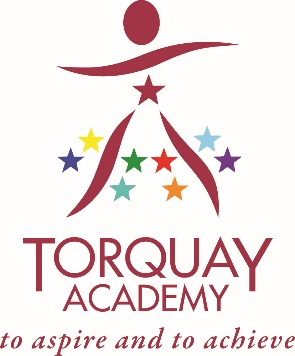 SIXTH FORMADMISSIONSPOLICY2020-2021TORQUAY ACADEMYSixth Form Admissions Policy 2020-21TORQUAY ACADEMY SIXTH FORM ADMISSION ARRANGEMENTS FOR 2020/2021RESPONSIBILITY FOR ADMISSIONS TO TORQUAY ACADEMYThe school governors control the admission of students to Year 12.  They follow all national legislation, the Admissions Code, and any local policy agreements in relation to the admission of students to schools with academy status.  The school’s contact details are:Torquay Academy, Cricketfield Road, Torquay, TQ2 7NUTel: 01803 329351Email: Sixthform@TQacademy.co.ukCONDITIONS OF ADMISSIONWe offer programmes at Level 3.  In considering applications, we will accept students onto courses on which they can be expected to have a reasonable chance of success.  Evidence for making this judgement has to be an appropriate level of prior academic achievement; without this, we believe we would be wrong to lead students to believe they had a reasonable chance of success.  Applicants are welcome to contact the school to discuss the requirements but any meetings will not be taken into account as part of the decision.Students are admitted to the Sixth Form on condition that they have met the academic entry criteria and subject to the availability of places.  Applications are welcomed from students who are not currently Torquay Academy students.  The academic entry requirements for courses are the same for all applicants.  Priority will be given to students who are looked after children and students who are currently at Torquay Academy; the admission number for students entering Year 12 from outside Torquay Academy will be 100, less those who meet the entry criteria transferring from the school’s own Year 11.THE APPLICATION PROCESS A Sixth Form Open Evening is held in the Autumn term; the date is available from the school and advertised on the school website.  Please note that the open evening is an opportunity to ask questions and does not form part of any decision.CAPACITYThe maximum capacity for entrants to Year 12 is 100.  However, it should also be noted that there may be a limit on the number of places available on any particular course.  An application may be refused if it prejudices the provision of efficient education or efficient use of resources but the oversubscription criteria shall form the basis of any such decision.OVER-SUBSCRIPTION CRITERIAIf the school receives more applications than the Admission Number the following criteria in order of priority will apply.  This shall be taken into account after the admission of students where the school is named as the placement in an Education Health and Care Plan.Looked-after children.  This covers children who are looked after by a local council in accordance with Section 22 of the Children Act 1989(b) and formerly looked-after children who have been adopted or made subject to a residence or special guardianship order.Children who are currently on roll in year 11 at Torquay AcademyChildren of staff at the school, who have parental responsibility, in either or both of the following circumstances:where the member of staff has been directly employed by the school for two or more years at the time at which the application for admission to the school is made, and/orthe member of staff is recruited to fill a vacant post for which there is a demonstrable skill shortageChildren who will have a sibling on roll at the Academy at the time of applicationOther children living in the designated area served by the AcademyOther children living outside the designated areaFor a list of all definitions, please see the main Admissions Policy.A handbook describing all the courses offered for the following academic year is published at the beginning of November each year and distributed with application forms.The closing date for receipt of applications is given on the application form.All students who apply to enter the Sixth Form have a meeting to discuss options and academic entry requirements.  Applicants are asked to bring with them their Year 11 Report.  This is to assist discussions and does not form part of the application process.  The School will inform applicants of the outcome by the end of March.ENTRY CRITERIA FOR LEVEL 3 COURSESThese are the GCSE qualifications required for entry to Level 3 courses. A minimum of five GCSEs at Grade 5At least grade 6 at GCSE in the subjects to be studied at A LevelQualifications equivalent to GCSE are considered in the light of the proposed subject choicePlease see our prospectus for additional GCSE requirements for specific A Level subjects.REFUSAL OF A PLACE If a student is not successful in gaining a place, reasons will be given in writing.  Students and parents have the right to appeal to an independent appeal panel.  Details of the arrangements are given in the letter of refusal and are published on the school website.LATE APPLICATIONSLate applications will always be considered against the same criteria as above providing there is a good reason for not meeting the published deadline.